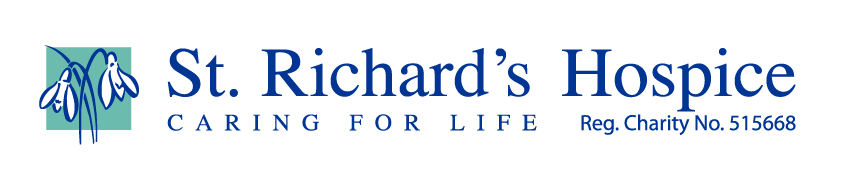 Animal FamiliesMatch the animal to its babyElephant …………………….              A. LambZebra ………………………….            B. KitFish …………………………….            C. LeveretEel ……………………………….           D. Colt/FoalFly ……………………………….           E. CalfBeaver ………………………..            F. Farrow   Hare ……………………………            G. PoultHog …………………………….            H. HatchlingTurkey ………………………..            I. Maggot Turtle …………………………            J. JoeyMouse ………………………..            K. ElverKangaroo ……………………             L. Pinkie Sheep ………………………..             M. FryAnswers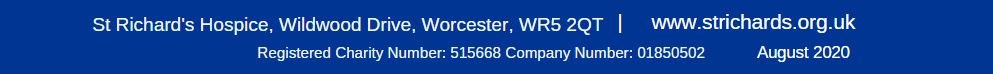 1 & E		2 & D		3 & M		4 & K		5 & I		6 & B 		7 & C8 & F 		9 & G		10 & H 	11 & L 	12 & J		13 & A 